ОТЧЕТо результатах контрольной деятельности отдела внутреннего муниципального финансового контроля Комитета по финансам и налоговой политике администрации Белоярского района в 2014 годуот        марта 2015 года                                                                                                                 № 11. Общие положенияОтдел внутреннего муниципального финансового контроля комитета по финансам и налоговой политике администрации Белоярского района (далее – отдел внутреннего муниципального финансового контроля) начал свою деятельность с 01 января 2014 года, в соответствии с Решением Думы Белоярского района от 17 декабря 2013 года № 415, «О внесении изменения в Положение о Комитете по финансам и налоговой политике администрации Белоярского района».Полномочия в части осуществления внутреннего муниципального финансового контроля в сфере бюджетных правоотношений и в сфере закупок переданы городским и сельскими поселениями в границах Белоярского района отделу внутреннего муниципального финансового контроля.При реализации функций по контролю в сфере бюджетных правоотношений, отдел внутреннего муниципального финансового контроля:- осуществляет контроль за соблюдением муниципальными учреждениями бюджетного законодательства Российской Федерации и иных нормативных правовых актов, регулирующих бюджетные правоотношения;- осуществляет контроль за использованием средств бюджета Белоярского района, городского и сельских поселений в границах Белоярского района (далее – района и поселений), в том числе межбюджетных трансфертов предоставленных другому бюджету бюджетной системы из бюджета района и поселений;- осуществляет контроль за полнотой и достоверностью отчетности о реализации муниципальных программ района и поселений, отчетности об  исполнении муниципальных заданий;- проводит анализ осуществления главными администраторами бюджетных средств района и поселений внутреннего финансового контроля и внутреннего финансового аудита.При реализации функции по контролю в сфере закупок для обеспечения муниципальных нужд, отдел внутреннего муниципального финансового контроля:- осуществляет контроль в отношении соблюдения правил нормирования в сфере закупок;- осуществляет контроль в отношении обоснования начальной (максимальной) цены контракта, цены контракта, заключаемого с единственным поставщиком (подрядчиком, исполнителем), включенной в план-график;- осуществляет контроль в отношении применения заказчиком мер ответственности и совершения иных действий в случае нарушения поставщиком (подрядчиком, исполнителем) условий контракта;- осуществляет контроль в отношении соответствия поставленного товара, выполненной работы (ее результата) или оказанной услуги условиям контракта; - осуществляет контроль в отношении своевременности, полноты и достоверности отражения в документах учета поставленного товара  выполненной работы или оказанной услуги;- осуществляет контроль в отношении соответствия использования поставленного товара  выполненной работы или оказанной услуги целям осуществления закупки.2. Основная деятельностьВ 2014 году внутренний муниципальный финансовый контроль в сфере бюджетных правоотношений и в сфере закупок осуществлялся на основе годового плана контрольной деятельности отдела внутреннего муниципального финансового контроля (далее – план контрольной деятельности), а также путем проведения внеплановых проверок.Отделом внутреннего муниципального финансового контроля в 2014 году было проведено 9 плановых контрольных мероприятий, в отношении сельских поселений Сорум, Сосновка, органов администрации Белоярского района комитета муниципальной собственности, комитета по делам молодежи, физической культуре и спорту и муниципального автономного учреждения дополнительного образования Белоярского района «Детский (подростковый) центр г. Белоярский».По поручению Заместителя главы Белоярского района, председателя Комитета по финансам и налоговой политике администрации Белоярского района отделом внутреннего муниципального финансового контроля в 2014 году было проведено 2 внеплановых контрольных мероприятия в отношении сельского поселения Полноват и комитета по культуре администрации Белоярского района.                                                                                   Обобщенная информация о выявленных нарушениях: 1. Несоблюдение порядка составления, утверждения и ведения бюджетной сметы.Отсутствие бюджетной сметы, проекта сметы, расчетных таблиц, обосновывающих сметные показатели. Несоответствие утвержденной формы сметы форме утвержденной в Порядке главного распорядителя бюджетных средств.2. Нарушение требований по установлению Учетной политики.Не внесение изменений в Учетную политику в связи с изменениями в законодательстве Российской Федерации,  не соблюдение положений учетной политики, содержание в учетной политике утративших силу нормативных правовых актов.4. Принятие к бухгалтерскому учету Актов о списании материальных запасов, Актов о списании объекта основных средств (кроме автотранспортных средств) без заключения комиссии.5. Нарушения в расчетах с подотчетными лицами. Нарушение срока представления авансовых отчетов о произведенных расходах с приложением подлинников проездных и перевозочных документов с даты выхода на работу из отпуска. Нарушение сроков возврата неизрасходованной подотчетной суммы, выдача денежных средств в подотчет без письменного заявления подотчетного лица.6. Отсутствие в путевых листах легкового автомобиля отметки медицинского работника о предрейсовом медицинском осмотре водителя. Не достоверное отражение в путевых листах информации в маршруте следования легкового автомобиля о пройденных километрах от пункта отправления до пункта назначения.7. Не размещение на официальном сайте Российской Федерации в информационно-телекоммуникационной сети Интернет для размещения информации о размещении заказов на поставки товаров, выполнение работ, оказание услуг план-графика.    8. Не внесение информации о закупке в план-график.9. Не внесение изменений в план-графики, при изменении начальной максимальной цены контракта.10. Не взыскание неустойки при нарушении поставщиком (исполнителем подрядчиком) сроков исполнения контракта.11. Не указание суммы (цены) договора.12. Осуществление платежей за оказываемые услуги (поставленные товары, выполненные работы) сверх сумм фактически оказанных услуг (поставленных товаров, выполненных работ).13. Не соблюдение условий договора (муниципального контракта) в части принятия и оплаты услуг (товаров, работ) сверх суммы предусмотренной договором (муниципальным контрактом)14. Не расторжение договора на сумму не исполненных сторонами обязательств по окончании срока действия договора.15. Отсутствие товарных накладных (актов выполненных работ, оказанных услуг), за фактически поставленные товары (выполненные работы, оказанные услуги).По результатам 10 контрольных мероприятий отдел внутреннего муниципального финансового контроля направил представления, с содержанием информации о выявленных нарушениях и предложениями для принятия мер по устранению и недопущению выявленных нарушений. По истечении срока исполнения представлений, осуществлялся контроль за их исполнением. Все выявленные замечания и нарушения были устранены в установленные сроки.Так же в 2014 году в отдел внутреннего муниципального финансового контроля направлялась отчетность об осуществлении главными распорядителями средств бюджетов, главными администраторами доходов бюджетов, главными администраторами источников финансирования дефицита бюджетов Белоярского района, городского и сельских поселений в границах Белоярского района (далее – главные распорядители) внутреннего финансового контроля, внутреннего финансового аудита и ведомственного контроля. В результате рассмотрения данной отчетности, отдел внутреннего муниципального финансового контроля давал рекомендации главным распорядителям об осуществлении ими внутреннего финансового контроля, внутреннего финансового аудита и ведомственного контроля. Отдел внутреннего муниципального финансового контроля учитывал полученную информацию о выявленных нарушениях, при составлении плана контрольной деятельности на очередной финансовый год.3. Взаимодействие с контрольными органами, органами исполнительной власти, муниципальными учреждениями Белоярского районаВ течение 2014 года отдел внутреннего муниципального финансового контроля взаимодействовал с Федеральной службой финансово-бюджетного надзора в Ханты-Мансийском автономного округе – Югре, службой контроля Ханты-Мансийского автономного округа - Югры, контрольно-счетной палатой Белоярского района.В Федеральную службу финансово-бюджетного надзора Ханты-Мансийского автономного округа – Югры отдел внутреннего муниципального финансового контроля направлял запрашиваемую информацию.В службу контроля Ханты-Мансийского автономного округа – Югры отдел внутреннего муниципального финансового контроля направлял запрашиваемую информацию, а так же принимал участие в семинарах-совещаниях проводимых службой контроля Ханты-Мансийского автономного округа – Югры  посредством видеоконференц-связи, на темы: - «Внутренний финансовый контроль и аудит, ведомственный контроль за деятельностью государственных учреждений. Опыт реализации»; - «Практика применения бюджетного законодательства и законодательства в сфере закупок. Основные нарушения, выявляемые в ходе реализации полномочий». Обращался за консультациями и разъяснениями в спорных вопросах применения законодательства Российской Федерации и Ханты-Мансийского автономного округа - Югры.Кроме того, 12 февраля 2014 года было заключено Соглашение о взаимодействии между отделом внутреннего муниципального финансового контроля и контрольно-счетной палатой Белоярского района. В рамках этого соглашения осуществляется обмен информацией о выявленных нарушениях, а также аналитической, статистической, методической, правовой и иной представляющей взаимный интерес информацией, взаимодействие при планировании, организации, проведении контрольных мероприятий, проведение обсуждений в спорных вопросах применения законодательства Российской Федерации, Ханты-Мансийского автономного округа - Югры и Белоярского района.В марте 2014 года Комитетом по финансам и налоговой политике администрации Белоярского района по инициативе отдела внутреннего муниципального финансового контроля для руководителей, глав сельских поселений и главных бухгалтеров учреждений финансируемых за счет средств бюджета Белоярского района проведено совещание на тему: «Организация внутреннего финансового контроля и внутреннего финансового аудита главными распорядителями средств бюджета». В связи с изменением бюджетного законодательства, участникам совещания была предоставлена информация по ряду актуальных на сегодняшний день вопросов.4. Нормотворческая работа, обеспечение публичностиЗа период работы отдела внутреннего муниципального финансового контроля были разработаны и приняты следующие нормативные правовые акты:1. Порядок осуществления внутреннего муниципального финансового контроля в Белоярском районе, городском и сельских поселениях в границах Белоярского района утвержденный постановлением администрации Белоярского района от 21 января 2014 года № 37, с изменениями внесенными постановлением администрации Белоярского района от 29 октября 2014 года № 1477 «О внесении изменений в постановление администрации Белоярского района от 21 января 2014 года № 37».2. Порядок осуществления главными распорядителями средств бюджетов Белоярского района, городского и сельских поселений в границах Белоярского района, главными администраторами доходов бюджетов Белоярского района, городского и сельских поселений в границах Белоярского района, главными администраторами источников финансирования дефицита бюджетов Белоярского района, городского и сельских поселений в границах Белоярского района внутреннего финансового контроля и внутреннего финансового аудита утвержденный постановлением администрации Белоярского района от 19 марта 2014 года № 343, с изменениями внесенными постановлением администрации Белоярского района от 11 декабря 2014 года № 1694 «О внесении изменений в постановление администрации Белоярского района от 19 марта 2014 года № 343».3. Порядок осуществления органами администрации Белоярского района ведомственного контроля в сфере закупок для обеспечения муниципальных нужд утвержденный постановлением администрации Белоярского района от 12 мая 2014 года № 572. Проведена работа по принятию аналогичного Порядка сельскими поселениями в границах Белоярского района.4. Регламент отдела внутреннего муниципального финансового контроля утвержденный распоряжением Комитета по финансам и налоговой политике администрации Белоярского района от 03 марта 2014 года № 3-р5. План контрольной деятельности на 2014 год утвержденный распоряжением Комитета по финансам и налоговой политике администрации Белоярского района от 12 марта 2014 года № 4-р, с изменениями внесенными распоряжением Комитета по финансам и налоговой политике администрации Белоярского района от 14 мая 2014 года № 7-р «О внесении изменений в План контрольной деятельности отдела внутреннего муниципального финансового контроля Комитета по финансам и налоговой политике администрации Белоярского района на 2014 год».6. Распоряжение Комитета по финансам и налоговой политике администрации Белоярского района «Об отчетности главных распорядителей средств бюджетов Белоярского района, городского и сельских поселений в границах Белоярского района, главных администраторов доходов бюджетов Белоярского района, городского и сельских поселений в границах Белоярского района, главных администраторов источников финансирования дефицита бюджетов Белоярского района, городского и сельских поселений в границах Белоярского района, о результатах внутреннего финансового контроля и внутреннего финансового аудита» от 17 сентября 2014 года № 13-р, с изменениями внесенными распоряжением Комитета по финансам и налоговой политике администрации Белоярского района от 28 ноября 2014 года № 16-р «О внесении изменения в распоряжение  Комитета по финансам и налоговой политике администрации Белоярского района от 17 сентября 2014 года № 13-р.7. План контрольной деятельности на 2015 год утвержденный распоряжением Комитета по финансам и налоговой политике администрации Белоярского района от 25 декабря 2014 года № 19-р.Обеспечение публичности отделом внутреннего муниципального финансового контроля 2014 году заключалось в следующем:1. Размещение на официальном сайте органов местного самоуправления Белоярского района следующей информации:- плана контрольной деятельности на очередной финансовый год;- представлений для принятия мер по устранению выявленных нарушений при проведении контрольного мероприятия;- нормативно правовых актов касающихся деятельности отдела внутреннего муниципального финансового контроля;2. Размещение на официальном сайте Российской Федерации в информационно-телекоммуникационной сети Интернет для размещения информации о размещении заказов на поставки товаров, выполнение работ, оказание услуг, информации о проведении контрольных мероприятий, об их результатах, в соответствии с Порядком утвержденным Правительством Российской Федерации.Заместитель главы Белоярского района, председатель Комитета по финансам и налоговой политике администрации Белоярского района                                                                                                         И.Ю. Гисс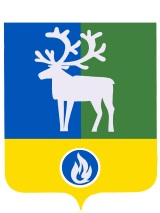 Белоярский район Ханты-Мансийский автономный округ – ЮграАДМИНИСТРАЦИЯ БЕЛОЯРСКОГО РАЙОНАКОМИТЕТ ПО ФИНАНСАМИ НАЛОГОВОЙ ПОЛИТИКЕЦентральная ул., д. 9, г.Белоярский, Ханты-Мансийский автономный округ – Югра, Тюменская область, 628161Тел. 2-22-18, факс 2-30-21 Е-mail: finotd@beloyarsky.wsnet.rn ОКПО 05228831, ОГРН 1028601521541ИНН/КПП 8611003426/861101001от _____________ 2015 года № ________на № _______ от ____________________